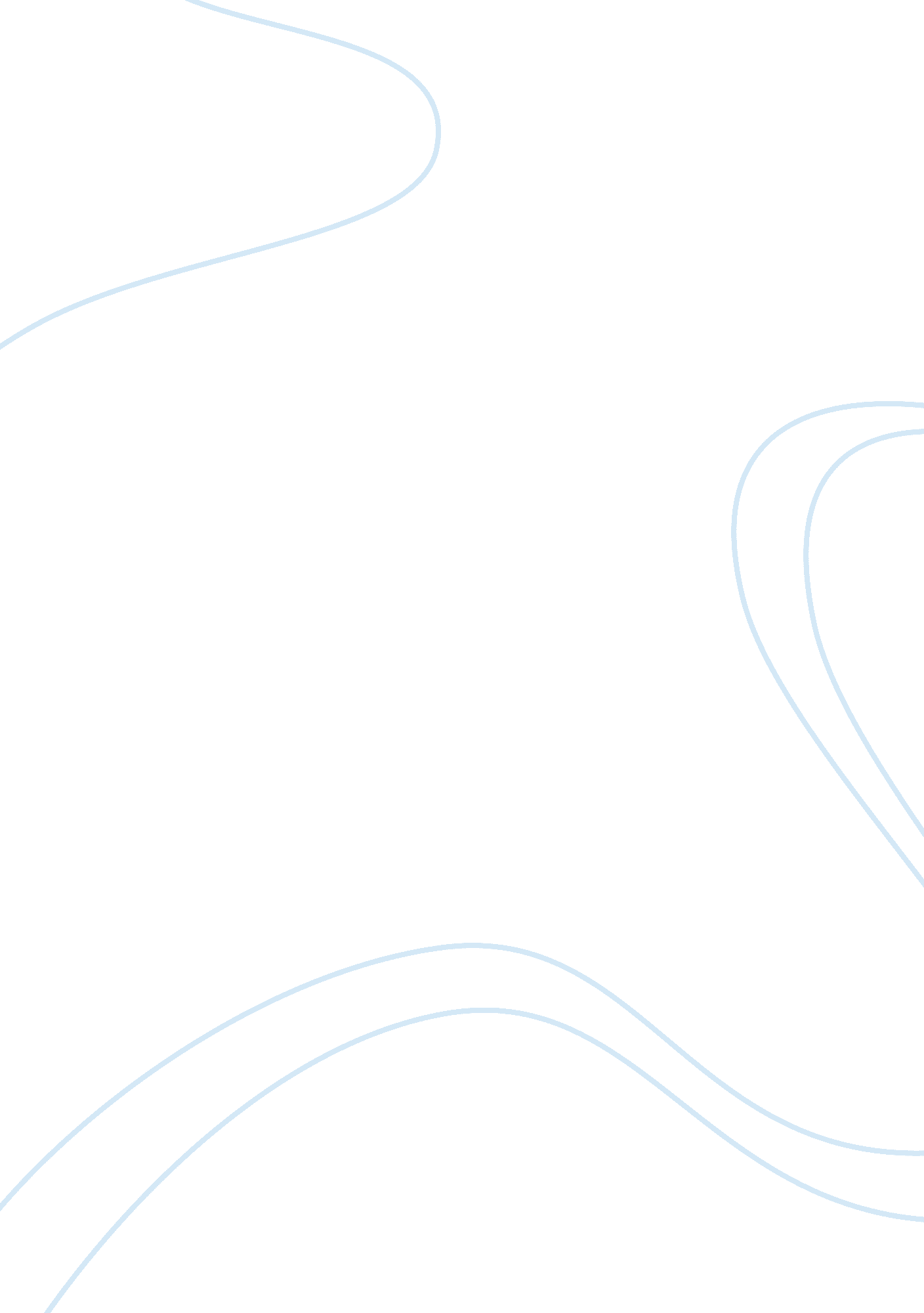 Chosen career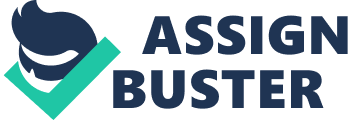 Taxation Introduction The career that I would like to pursue is taxation. I would do my master’s in taxation and work as a tax advisor. Previously I have been working as an auditor in a firm where I check financial accounts of businesses and review them. I am looking to change my field in the same firm and work as a tax advisor. 
I believe I have the skill and knowledge that is required for any tax advisor to provide consultancy and advisory services to the clients. The most important need for a tax advisor is to be passionate and capable of reading and interpreting tax legislations. Tax advisors are supposed to provide their expert advice to clients who operate in different sectors of the economy. I have an experience as an auditor and I have an experience of working with clients which makes it easier to understand the economy and the corporate world. 
Taxation can be a complicated career as it requires understanding and interpreting the complex taxation laws and legislations. Taxation advisors stay up-to-date with the changing tax laws and explain their implications in simple terms to their clients. As a tax advisor, I would serve as a corporate tax advisor where I have to ensure that the clients are not paying extra taxes or more than what is necessary. The other type of tax advising is for individuals who have large assets and are subjected to taxes. 
I chose this career because I believe I have the potential to understand this field and take interest in it to serve the clients. It is very important for tax advisors to have an interest in the field so that they can understand the laws and explain them in simpler terms to the clients. This requires a good understanding and knowledge of the terms and techniques. These clients can be businesses, individuals, partnerships, small or large companies, and estates. They rely on tax advisors to pay their taxes and ensure their security. 
The firm I currently work in is a large company which has specialization in tax advising. This would allow me to specialize in one field and polish my skills to the best. I would have specialized clients and my concern will be with specialized tax laws on which I can provide a detailed study. 
I wish to pursue my career as a tax advisor and then operate my own practice as a professional tax advisor. There are several small business owners and low income individuals who get caught with the complexities of tax laws and practices. As a tax advisor, I would be able to help them with their taxes and ensure that they are giving what they should and nothing extra. In the same way, small businesses may not be able to hire large companies for tax advising and so I want to serve them with honest and truthful advising that would help them with their business and taxes. 